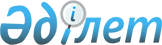 О внесении изменений в решение Тимирязевского районного маслихата от 12 марта 2018 года № 21/6 "О ставках земельного налога по Тимирязевскому району Северо-Казахстанской области"Решение Тимирязевского районного маслихата Северо-Казахстанской области от 2 августа 2022 года № 14/1. Зарегистрировано в Министерстве юстиции Республики Казахстан 3 августа 2022 года № 29001
      Тимирязевский районный маслихат РЕШИЛ:
      1. Внести в решение Тимирязевского районного маслихата "О ставках земельного налога по Тимирязевскому району Северо-Казахстанской области" от 12 марта 2018 года № 21/6 (зарегистрировано в Реестре государственной регистрации нормативных правовых актов под № 4619) следующие изменения: 
      преамбулу указанного решения изложить в новой редакции:
       "В соответствии с пунктом 1 статьи 510 Кодекса Республики Казахстан "О налогах и других обязательных платежах в бюджет (Налоговый Кодекс)" Тимирязевский районный маслихат Северо-Казахстанской области РЕШИЛ:";
      пункт 2 указанного решения исключить.
      2. Настоящее решение вводится в действие по истечении десяти календарных дней после дня его первого официального опубликования.
					© 2012. РГП на ПХВ «Институт законодательства и правовой информации Республики Казахстан» Министерства юстиции Республики Казахстан
				
      Секретарь районного маслихата

А. Асанова
